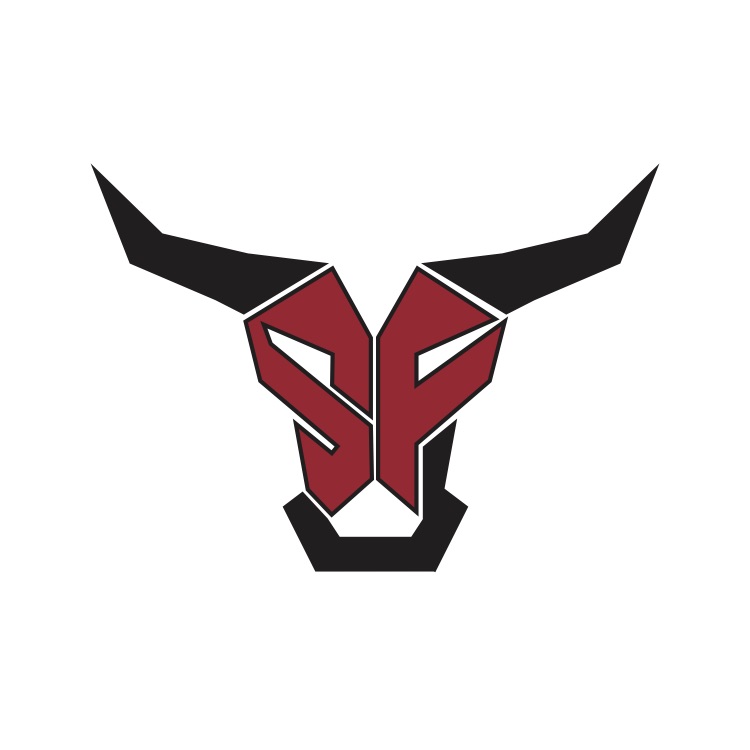 Spanish Fort Toros Wrestling2018 Spanish Fort Summer SlamWho: 7th – 12th Grade WrestlersWhen: Saturday June 16thWhere: Spanish Fort High School	1 Plaza de Toros Dr.	Spanish Fort, AL 36527 Time: Weigh In 7:30 am – 8:30 am ; Wrestling begins at 9:30 am (Saturday)	Cost : $20 per wrestler.Format: The bracket type will depend on the number of participants for each weight class. We are going to choose brackets that will allow participants to get 4-5 matches on the day., if possible.